Grupa BŁĘKITNA Świebodzin, Parafia pw. św. Michała Archanioła			      KARTA KWALIFIKACYJNA UCZESTNIKA 	        NUMER ________VIII. PIESZEJ PIELGRZYMKI ZE ŚWIEBODZINA NA JASNĄ GÓRĘ,  01.08 -12.08I. CZĘŚĆ DLA BAZY PP:1. Nazwisko i imię  ___________________________________________________________2. Adres  ________________________________________________________________________________________________________________________________________________3. PESEL    ___ ___ ___ ___ ___ ___ ___ ___ ___ ___ ___     4. Wiek  __________________5. Który raz na pielgrzymce?  _________   6. Podpis Pielgrzyma  _____________________7. Zgoda Rodzica / Opiekuna (w przypadku osoby nieletniej) __________________________Wypełnia organizator:Opłata do Bazy Pieszej Pielgrzymki za _______ dni pielgrzymowania w kwocie ___________ zł--------------------------------------------------------------------------------------------------------------------------------------------------------II. CZĘŚĆ DLA GRUPY BŁĘKITNEJ ŚWIEBODZIN:1. Nazwisko i imię  ___________________________________________________________2. Telefon domowy  __________________   3. Telefon kom. pielgrzyma   ___________________4. Informacja dla medyka - uwagi dotyczące stanu zdrowia, przyjmowane leki:________________________________________________________________________________________________________________________________________________________5. KOSZT:	PIELGRZYMKA  150 zł   +  AUTOBUS (droga powrotna) 50 zł  	( TAK  /  NIE )WPŁATA: 	ZALICZKA _________________________________________ 6. Rozmiar koszulki (preferowany) (którą pielgrzymi otrzymują na wejście na Jasną Górę)   ____________ 7. Informacje o spotkaniach organizacyjnych - będą podawane w ogłoszeniach, można je także znaleźć na stronie parafialnej lub na        oraz w gablocie przy kościele.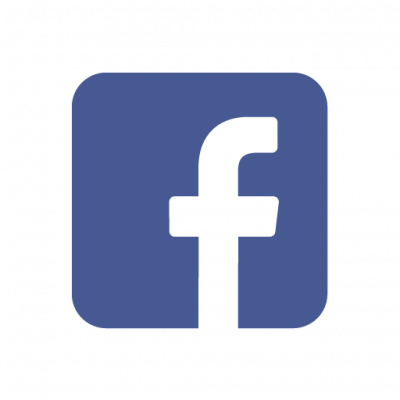 SPOTKANIE INFORMACYJNE:	06.07.2018 (piątek)SPOTKANIE OBOWIĄZKOWE:   	29.07.2018 (Niedziela)  -  zawsze po Mszy św. o godz. 18.00.Apel Jasnogórski przed wyjściem:   31.07.2018 (wtorek), godz. 21.00. Formularz zapisowy można złożyć w Zakrystii. Będą też przyjmowane intencje do modlitwy różańcowej, która będzie odmawiana codziennie podczas pielgrzymowania. Ofiara dowolna, przeznaczona na wsparcie pielgrzymki.Składając kartę zgłoszeniową prosimy o wpłacenie zaliczki. Koszt ogólny ok. 200 zł obejmuje wszystkie koszty związane z pielgrzymowaniem - szczegóły na spotkaniach informacyjnych. Zaliczka to dowolna kwota.          